ТЕКУЩИЙ КОНТРОЛЬПО УЧЕБНОЙ ДИСЦИПЛИНЕ ИНФОРМАЦИОННО-КОММУНИКАЦИОННЫЕ ТЕХНОЛОГИИ В ПРОФЕССИОНАЛЬНОЙ ДЕЯТЕЛЬНОСТИОбласть применения  контрольно-оценочных средств  предназначен для проверки результатов освоения учебной дисциплины Информатика.Место учебной дисциплины в структуре основной профессиональной образовательной программы: дисциплина входит в общепрофессиональный  учебный цикл как региональная, за счет бюджета времени вариативной части.	В результате освоения дисциплины обучающийся должен уметь:оформлять  меню, технологические карты;оформлять резюме, анкеты, рекламные буклеты, объявления, визитные карточки;оформлять текстовые документы, содержащие сложные таблицы и оформление текстовых документов, содержащих формулы и графические объекты  с использованием специальных компьютерных программ;оформлять профессиональную документацию с использованием специальных компьютерных программ;выполнять расчёты, связанные с профессиональной деятельностью;находить профессиональную информацию в сети Интернет, работать с электронной почтой, с программой Повар.В результате освоения дисциплины обучающийся должен знать:базовые, системные, программные продукты и пакеты прикладных программ;Комплектацию компьютерного рабочего места в соответствии с целями его использования для различных направлений деятельности на предприятии общественного питания.В результате освоения дисциплины у обучающегося должны быть сформированы  следующие общие   компетенции Контрольные работыЦель работ: Проверить знания по темамВид работ: ответы на вопросы, заполнение таблиц, тестВремя на выполнение каждой работы - 30 минКонтрольная работа №1«Средства Информационных коммуникационных технологий»I уровень    (на оценку «3»)1. Компьютер – это:А) устройство для работы с текстами;Б) электронное вычислительное устройство для обработки чисел;В) устройство для хранения информации любого вида;Г) многофункциональное электронное устройство для работы с информацией;Д) устройство для обработки аналоговых сигналов.2. Скорость работы компьютера зависит от:А) тактовой частоты обработки информации в процессоре;Б) наличия или отсутствия подключенного принтера;В) организации интерфейса операционной системы;Г) объема внешнего запоминающего устройства;Д) объема обрабатываемой информации.3. Укажите наиболее полный перечень основных устройств:А) микропроцессор, сопроцессор, монитор;Б) центральный процессор, оперативная память, устройства ввода/вывода;В) монитор, винчестер, принтер;Г) АЛУ, УУ, сопроцессор;Д) сканер, мышь, монитор, принтер.4. Основное назначение жесткого диска:А) переносить информацию;                                                                                                                                                              Б) хранить данные, не находящиеся все время в ОЗУ;      В) обрабатывать информацию;Г) вводить информацию, 5. Свойством ПЗУ является:А) только чтение информации; Б) энергозависимость;В) перезапись информации; Г) кратковременное хранение информации.6. Укажите устройства, не являющиеся устройствами ввода информации: А) клавиатура;                                                                                                                                                                                                                                                                                                                                                                                                                           Б) мышь;                                                                                                                                                                                                                                                                                                                                                                                                                                                                                                                        В) монитор;Г) сканер.7. Укажите высказывание, характеризующее матричный принтер: А) высокая скорость печати;                                                                                                                                                                       Б) высокое качество печати;                                                                                                                                                                       В) бесшумная работа;Г) наличие печатающей головки.8. Клавиатура — это:А) устройство вывода информации; Б) устройство ввода символьной информации; В) устройство ввода манипуляторного типа; Г) устройство хранения информации.9. Завершает ввод команды клавиша:А) Shift;                                                                                                                                                                                                                                                                                                                                                                                                                                                                                                                                                  Б) Васкsрасе; В) пробел;                                                                                                                                                                                                                                                                                                                                                                                                                                                   Г) Еntег.10. Знаки препинания печатаются:А) с клавишей Shift; Б) простым нажатием на клавишу; В) с клавишейAlt; Г) с клавишей Сtrl.11. Акустические колонки - это:А) устройство обработки звуковой информации; Б) устройство вывода звуковой информации; В) устройство хранения звуковой информации; Г) устройство ввода звуковой информации.12. Мышь - это:А) устройство вывода информации; Б) устройство ввода символьной информации; В) устройство ввода манипуляторного типа; Г) устройство хранения информации.13. Какое устройство в компьютере служит для обработки информации?А) манипулятор "мышь";Б) клавиатура;В) процессор;Г) монитор;Д) оперативная память.14. Укажите устройство, не являющееся устройством вывода информации:А) монитор;                                                                                                                                                                                                                                                                                                                                                                                                                                                                        Б) клавиатура;  В)принтер;Г) звуковые колонки.15. Назначение клавиши Васкsрасе:А) ввод команды;Б) удаление символа слева от курсора;В) печать заглавных символов;Г) переход в начало страницы.16. Сканер - это:А) устройство обработки информации; Б) устройство хранения информации; В) устройство ввода информации с бумаги; Г) устройство вывода информации на бумагу.17. Файловая система - это:А) системная программа;Б) вложенная структура файлов;В) вложенная структура папок; Г) вложенная структура папок и файлов.18. Именованная группа байтов на диске называется: А) дисководом;                                                                                                                                                                                                                                                                                                                                                                                                             Б) каталогом;                                                                                                                                                                                                                                                                                                                                                                                                                                             В) папкой; Г) файлом.19. Какие имена файлов составлены верно:А) «пример».dос;                                                                                                                                                                                                                                                                                                                                                                                  Б) пример. doc;                                                                                                                                                                                                                                                                                                                                                                                                                     В) dос?.пример;Г) пример:doc.20. В папке могут храниться:А) только файлы;                                                                                                                                                                                                                                                                                                                                                                        Б) только другие папки;                                                                                                                                                                                                                                                      В) файлы и папки;Г) окна Windows.21 Операционная система — это:А) прикладная программа; Б) системная программа; В) система программирования;Г) текстовый редактор.22. Активизировать или выделить файл или папку можно:А) двойным щелчком мыши; Б) щелчком;В) протаскиванием;Г) указыванием.23. Главное меню открывается:А) щелчком по значку Мой компьютер; Б) кнопкой Пуск;В) контекстным меню;Г) щелчком на панели задач.24. Включить программу или открыть документ можно:А) щелчком;                                                                                                                                                                                                                                                                                                                                                                                                                                                                В) перетаскиванием;Б) двойным щелчком;                                                                                                                                                                                                                                                                                      Г) зависанием.Критерии оценивания:Для получения оценки «3» необходимо сделать все задания. При выполнении работы можно пользоваться дополнительными источниками, конспектами	II уровень    (на оценку «4» и «5»)Напишите, что относится к основным устройствам ПКСгруппируйте  перечисленные ниже устройства по следующим признакам: I - устройства ввода информации; II – устройства вывода информации;III– устройства хранения информации;IV – устройства обработки информации.Найдите родственные понятия и соедините их стрелками:Дайте определения следующим понятияма) Операционная система – это …б) Программа – это …в) Программное обеспечение – это …г) Оперативная память – это …д) Файловая система – это …е) Антивирусная программа – это …Критерии оценивания работыОценивается каждое задание (вопрос):1 балл – правильный полный ответ на вопрос0,5 балла – ответ на вопрос неполный 0 баллов – неправильный ответ на вопрос неправильный; нет ответа на вопросКонтрольная работа №2«Технология создания и преобразования  информационных объектов»I уровень    (на оценку «3»)Microsoft Word – это … текстовой файл;табличный редактор;текстовой редактор;записная книжка.В каком пункте меню можно настроить параметры проверки правописанияВид -> разметка страницы;Файл -> Параметры страницы;Правка -> Заменить;Сервис - > параметры.Основные параметры абзаца:гарнитура, размер, начертание;отступ, интервал;поля, ориентация;стиль, шаблон.Как правильно увеличить отступ (красную строку)? 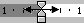 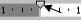 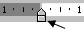 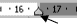 Поместить в документ рисунок можно при помощи пункта меню:Вид;Сервис;Вставка;Формат.Колонтитулы в документ можно ввести используя меню:Правка;Вид;Вставка;Файл.Гипертекст - это структурированный текст, в котором могут осуществляться переходы по выделенным меткам; обычный, но очень большой по объему текст; текст, буквы которого набраны шрифтом очень большого размера; распределенная совокупность баз данных, содержащих тексты. Для чего предназначена программа MS Publisher?для создания публикаций;для создания текстовых документов;для создания графических изображений;для создания таблиц.Что из перечисленного не является объектом MS Publisher?буклет;календарь;таблица;плакат.Что можно добавить на страницу документа в программе MS Publisher через меню Вставка?рисунок, символ, надпись;рисунок, гиперссылку, таблицу;таблицу;символ, таблицу.Назначение Excel -проведение расчетов;проведение расчетов, решение оптимизационных задач;проведение расчетов, решение оптимизационных задач, построение диаграмм;проведение расчетов, решение оптимизационных задач, построение диаграмм, создание web-документов.Строки обозначаютсяцелыми числами;числами и буквами;латинскими буквами;русскими буквами.Укажите допустимые номера ячеекA1;B 2;HP6500;CZ31;23FD.С какого символа начинается формула в Excel? =+пробел-В каком варианте правильно указана последовательность выполнения операторов в формуле?+ и - затем * и /;операторы сравнения затем операторы ссылок;операторы ссылок затем операторы сравнения;* и / затем %.Какая из ссылок является абсолютной? С22; R1C2;$A$5;#A#5.Выражение 5(A2+C3):3(2B2-3D3) в электронной таблице имеет вид:5(A2+C3)/3(2B2-3D3);5*(A2+C3)/3*(2*B2-3*D3);5*(A2+C3)/(3*(2*B2-3*D3));5(A2+C3)/(3(2B2-3D3)).Диаграммы в Excel строятся для графического представления числовых данных; графического построения строк и столбцов;графического построения только столбцов; графического построения только строк; неграфического представления числовых данных. Одной из основных функций графического редактора является: ввод изображений; хранение кода изображения; создание изображений; просмотр и вывод содержимого видеопамяти. Графика с представлением изображения в виде совокупностей точек называется: фрактальной; растровой; векторной; прямолинейной. Критерии оценивания:Для получения оценки «3» необходимо сделать все задания. При выполнении работы можно пользоваться дополнительными источниками, конспект.	II уровень    (на оценку «4» и «5»)Ответьте на вопросы, допишите предложение:Что такое Microsoft Word?Какое расширение имеют файлы Microsoft Word?Как осуществить проверку орфографии и грамматики?Как отформатировать текст в Microsoft Word?Как создать и отредактировать таблицу в Microsoft Word?Как создать гиперссылку?Для отображения области задач в MS Publisher нужно выполнить команды…Чтобы создать главную страницу документа в программе MS Publisher нужно…Какое расширение имеют файлы Excel?Диапазон – это …В ЭТ имя ячейки образуется…В электронной таблице выделены ячейки A1:B3. Сколько ячеек выделено?С помощью функции Автозаполнение в таблице программы Excel можно…Какой вид примет содержащая абсолютную и относительную ссылку формула, записанная в ячейке C1, после ее копирования в ячейку C2?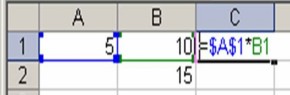 Какой результат будет вычислен в ячейке C2 после копирования в нее формулы из ячейки C1, которая содержит абсолютную и относительную ссылку?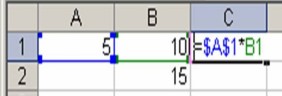 Какая формула будет получена при копировании в ячейку D3, формулы из ячейки D2: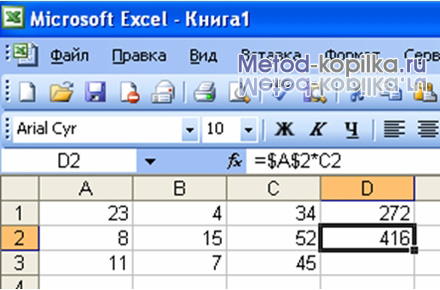 На основе чего строится любая диаграмма? Упорядочивание значений диапазона ячеек в определенной последовательности называют... Выборку ячеек, удовлетворяющих определенным условиям, называют... Деформация изображения при изменении размера рисунка - один из недостатков …Примитивами в графическом редакторе называют…Критерии оценивания работыОценивается каждое задание (вопрос):1 балл – правильный полный ответ на вопрос0,5 балла – ответ на вопрос неполный 0 баллов – неправильный ответ на вопрос неправильный; нет ответа на вопросКонтрольная работа №3 «Телекоммуникационные технологии»	I уровень    (на оценку «3»)Интернет  - это...группа компьютеров, размещенных в одном помещении;глобальная компьютерная сеть, объединяющая многие локальные, региональные и корпоративные сети и включающая сотни миллионов компьютеров;мультимедийный компьютер с принтером, модемом и факсом?Совокупность компьютеров, соединенных каналами обмена информации и находящихся в пределах одного (или нескольких) помещений, здания, называется:глобальной компьютерной сетью;локальной компьютерной сетью;информационной системой с гиперсвязями;электронной почтой;региональной компьютерной сетью.Глобальная компьютерная сеть - это:информационная система с гиперсвязями;множество компьютеров, связанных каналами передачи информации и находящихся в пределах одного помещения, здания;совокупность локальных сетей и компьютеров, расположенных на больших расстояниях и соединенных с помощью каналов связи в единую систему;система обмена информацией на определенную тему.	Телеконференция – это:обмен письмами в глобальных сетяхинформационная система в гиперсвязяхсистема обмена информацией между абонентами компьютерной сетипроцесс создания, приема, передачи WEB-страницКритерии оценивания:Для получения оценки «3» необходимо сделать все задания. При выполнении работы можно пользоваться дополнительными источниками, конспектамиII уровень    (на оценку «4» и «5»)Группа компьютеров, связанных каналами передачи информации и находящимися в пределах здания называется:глобальной компьютерной сетью;информационной системой с гиперсвязями;локальной компьютерной сетью;электронной почтой.Глобальная компьютерная сеть – это:информационная система с гиперсвязями;группа компьютеров, связанных каналами передачи информации и находящимися в пределах здания;система обмена информацией на определенную тему;совокупность локальных сетей и компьютеров, расположенных на больших расстояниях и соединенных в единую систему.Для хранения файлов, предназначенных для общего доступа пользователей сети, используется:файл-сервер;рабочая станция;клиент-сервер;коммутатор.Компьютер, подключенный к Интернету, обязательно имеет:IP-адрес;WEB-страницу;доменное имя;URL-адрес.Сетевой протокол - это:договор о подключении сети;правила передачи информации между компьютерами;соглашения о том, как связываемые объекты взаимодействуют друг с другом;перечень необходимых устройств.Модем обеспечивает:преобразование двоичного кода в аналоговый сигнал и обратно;преобразование двоичного кода в аналоговый сигнал;преобразование аналогового сигнала в двоичный код;усиление аналогового сигнала.Электронная почта позволяет передавать:только сообщения;только файлы;сообщения и приложенные файлы;видеоизображение.Задан адрес электронной почты в сети Интернет: user_name@mtu-net.ru; каково имя владельца этого электронного адреса?ru;mtu-net.ru;user_name;mtu-net.Браузеры (например, Microsoft Internet Explorer) являются:сетевыми вирусами;антивирусными программами;трансляторами языка программирования;средством просмотра Web-страниц.Серверы Интернет, содержащие файловые архивы, позволяют:скачивать необходимые файлы;получать электронную почту;участвовать в телеконференциях;проводить видеоконференции.Модем – это:почтовая программа;сетевой протокол;сервер Интернет;техническое устройство.Задан адрес электронной почты в сети Интернет: user_name@mtu-net.ru; каково имя сервера?ru;mtu-net.ru;user_name;mtu-net.Наиболее мощными поисковыми системами в русскоязычном Интернете являются:Индекс;Поиск;Сервер;Яндекс.Провайдер Интернета – это:техническое устройство;антивирусная программа;организация – поставщик услуг Интернета;средство просмотра Web-страниц.Способ организации информации на Web-сервере называется:гипертекстом;гиперссылкой;web-сайтом;мультимедиа.Какая из данных программ не является браузером?Mozilla Firefox;Netscape Communicator;Internet Explorer;Outlook Express.Какая из данных записей является адресом электронной почты:www.rnd.runnet.ru;epson.com;polut@rnd.runnet.ru;                  г. ntv.ru. Критерии оценивания работы1 балл – правильный ответ на вопрос0 баллов – неправильный ответ на вопрос неправильный; нет ответа на вопросОбщие ипрофессиональныекомпетенцииДескрипторысформированности(действия)УметьЗнатьОК 01.Выбирать способырешения задачпрофессиональнойдеятельности,применительно кразличнымконтекстам.-Распознавание сложных проблемных ситуаций в различных контекстах. 
-Проведение анализа сложных ситуаций при решении задач профессиональнойдеятельности.-Определение этаповрешения задачи.-Определениепотребности винформации.-ОсуществлениеЭффективного поиска.-Выделение всех возможных источников нужных ресурсов, в том числе неочевидных. -Разработка детального плана действий.-Оценка рисков на каждом шагу. Оценка плюсов и минусов полученного результата, своего плана и его реализации, определение критериев оценки и рекомендаций по улучшению плана.-Распознавать задачу и/или проблему в профессиональном и/или социальном контексте. -Анализировать задачу и/или проблему и выделять её составные части. Правильно выявлять и эффективно искать информацию, необходимую для решения задачи и/или проблемы. 
-Составить план действия. 
-Определять необходимые ресурсы.-Владеть актуальными методами работы в профессиональной и смежных сферах. -Реализовать составленный план. -Оценивать результат и последствия своих действий(самостоятельно или с помощью наставника).-Актуальный профессиональный и социальный контекст, в котором приходится работать и жить. -Основные источники информации и ресурсы для решения задач и проблем в  профессиональном и/или социальном контексте. 
-Алгоритмы выполнения работ в профессиональной и смежных областях. -Методы работы в профессиональной и смежных сферах. -Структура плана для решения задач. 
-Порядок оценки результатов решения задач профессиональнойдеятельностиОК 02.Осуществлять поиск, анализ и интерпретацию информации, необходимой для выполнения задач профессиональной деятельности.-Планирование информационного поиска из широкого набора источников, необходимого для выполнения профессиональных задач-Проведение анализаполученнойинформации, выделяет в ней главные аспекты.-Структурировать-Отобранную информацию всоответствии спараметрами поиска;-Интерпретацияполученнойинформации вконтекстепрофессиональнойдеятельности-Определять задачипоиска информации-Определятьнеобходимыеисточники информации-Планироватьпроцесс поиска-Структурироватьполучаемуюинформацию-Выделять наиболеезначимое в перечнеинформации-Оцениватьпрактическуюзначимостьрезультатов поиска-Оформлятьрезультаты поиска-Номенклатураинформационныхисточниковприменяемых впрофессиональнойдеятельности-Приемыструктурирования информации 
-Формат оформления результатов поиска информацииОК 03.Планировать иреализовыватьсобственноепрофессиональное иличностноеразвитие.-Использование актуальной нормативно-правовой документацию по профессии (специальности) -Применение современной научнойпрофессиональнойтерминологии-Определениетраекториипрофессиональногоразвития исамообразования-Определять актуальность нормативно-правовой документации в профессиональной деятельности -Выстраивать траектории профессионального и личностного развития-Содержаниеактуальнойнормативно-правовойдокументации-Современная научнаяи профессиональнаятерминология-Возможныетраекториипрофессиональногоразвития исамообразованияОК 04.Работать вколлективе икоманде,эффективновзаимодействовать сколлегами,руководством, клиентами.-Участие в деловомобщении дляэффективногорешения деловыхзадач-Планированиепрофессиональнойдеятельность-Организовыватьработу  коллектива икоманды-Взаимодействоватьс коллегами,руководством,клиентами.-Основы проектнойдеятельностиОК 05.Осуществлятьустную иписьменнуюкоммуникацию нагосударственномязыке с учетомособенностейсоциального икультурного контекста.-Грамотно устно иписьменно излагатьсвои мысли попрофессиональнойтематике нагосударственномязыке-Проявлениетолерантность врабочем коллективе-Излагать свои мысли нагосударственномязыке-Оформлять документы-Правила оформлениядокументов.ОК 06.Проявлятьгражданско-патриотическуюпозицию,демонстрироватьосознанноеповедение на основеобщечеловеческихценностей.-Пониматьзначимость своейпрофессии(специальности)-Демонстрацияповедения на основеобщечеловеческихценностей-Описывать значимость своей профессии-Презентоватьструктурупрофессиональнойдеятельности попрофессии(специальности)-Сущность гражданско-патриотическойпозиции-Общечеловеческиеценности-Правила поведения входе выполненияпрофессиональнойдеятельностиОК 07.Содействоватьсохранениюокружающей среды,ресурсосбережению,эффективнодействовать вчрезвычайных ситуациях-Соблюдение правилэкологическойбезопасности приведениипрофессиональнойдеятельности;-ОбеспечиватьРесурсосбережение на рабочем месте-Соблюдать нормыэкологическойбезопасности-Определять направленияресурсосбереженияв рамкахпрофессиональной деятельности попрофессии(специальности)-Правила экологическойбезопасности приведении профессиональнойдеятельности-Основные ресурсызадействованные в профессиональной деятельности 
-Пути обеспечения ресурсосбережения.ОК 09.Использовать информационные технологии в профессиональной деятельности.-Применениесредствинформатизации иинформационныхтехнологий дляреализациипрофессиональнойдеятельности-Применять средства информационных технологий для решенияпрофессиональныхзадач-Использоватьсовременноепрограммноеобеспечение-Современные средства и устройства информатизации -Порядок их применения и программное обеспечение в профессиональной деятельностиОК 11.Планировать предпринимательскую деятельность в профессиональной сфере.-Определение инвестиционную привлекательность коммерческих идей в рамкахпрофессиональной деятельности -Составлять бизнес план-Презентовать бизнес-идею-Определениеисточниковфинансирования-Применение грамотных кредитныхпродуктов для открытия дела-Оформлять профессиональную документацию с использованием специальных компьютерных программ;выполнять расчёты, связанные с профессиональной деятельностью;находить профессиональную информацию в сети Интернет, работать с электронной почтой, с программой Повар-Базовые, системные, программные продукты и пакеты прикладных программ;Комплектацию компьютерного рабочего места в соответствии с целями его использования для различных направлений деятельности на предприятии общественного питания.а) сканер;д) джойстик;и) Web – камера;б) микрофон;е) трекбол;к) клавиатура;в) плоттер;ж) принтер;л) графический планшет;г)акустическая система;з) ОЗУ;м) звуковая карта;н) процессор. 1. Монитор12. Устройство для широкоформатной печати2. Чернильная печатающая головка13. Струйный принтер3. 1200 точек на дюйм14. Разрешающая способность лазерного принтера4. 600х80015. Лазерный принтер 5. Высокая скорость печати16. Устройство, подключаемое к выходу звуковой карты6. 17. Главное устройство вывода информации7. Матричный принтер18. Высокий уровень шума при печати8. Акустические колонки19. Размер экрана монитора9. Плоттер 20. Высокое качество печати10. Струйный принтер21. Устройство, выполняющее  хранение и обработку экранного изображения11. Видеокарта 22. Графическое разрешение экранаОценка «2»0-17,5 баллов  (0-47%)Оценка «3»18-26,5 баллов   (50-74 %)Оценка «4»27-33,5 баллов   (75-93 %)Оценка «5»34-36 баллов   (94-100 %)Оценка «2»0-14,5 баллов  (0-48%)Оценка «3»15-22,5 баллов   (50-75 %)Оценка «4»23-27,5 баллов   (77-92 %)Оценка «5»28-30 баллов   (93-100 %)Оценка «2»0-9 баллов  (0-45%)Оценка «3»10-14 баллов   (50-70 %)Оценка «4»15-18 баллов   (75-90 %)Оценка «5»19-20 баллов   (95-100 %)